2022 Cavalcade of Corvettes Vendor Registration Form (Our 50th Cavalcade!)            ***********************************************************************************************************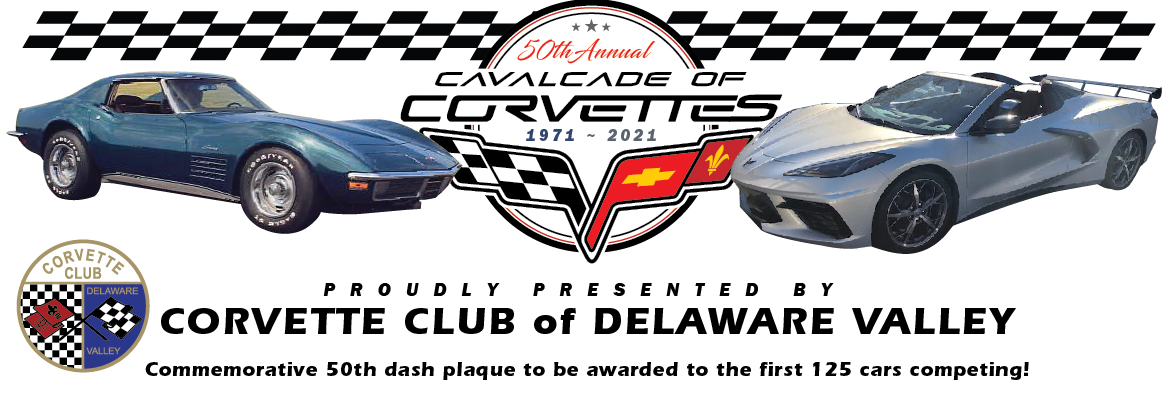 Saturday, June 25, 2022 10 AM to 3 PM Rain or Shine (Set Up 8-10 AM)  Middle Bucks Institute of Technology 2240 Old York Rd.Jamison, PA 18929 (www.mbit.org for directions)PRE-REGISTERED VENDOR SPACE:  $25 non-food   						          $50 food *Auto Related Products * Crafts * Specialty Foods and more                                                    TENTS, TABLES, CHAIRS and ELECTRIC TO BE PROVIDED BY VENDOR                     Vendor Name: ______________________________________Cell phone: ______________________                     Address: ___________________________________________________________________________                      City: ____________________________________________State: ___________ Zip: ______________                      Email Address: ______________________________________________________________________                      Products/Services sold: _______________________________________________________________		                      Bucks Co. Dept. Health License No. (required for food sale): __________________________________      ************************************************************************************************************Mail this form & check (postmarked by May 25, 2022) payable to:CCDV-Cavalcadec/o Penelope Hunt40 Mary Jane LaneNewtown Square, PA  19073For additional information email Zach Hamada - zhamadaccdv@gmail.comVisit our website at www.ccdv.com